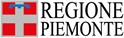 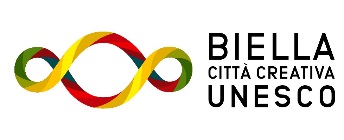  Dipartimento di Prevenzione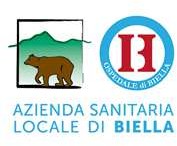 S.C. Servizio Igiene e Sanità PubblicaVia Don Luigi Sturzo n. 20 – 13900 BIELLADirettore: Dr. Damiano MonesTel. 015-1515 9255   Fax. 015-15159222dipartimento.prevenzione@aslbi.piemonte.itPEC: suap@cert.aslbi.piemonte.itAUTOCERTIFICAZIONE(art. 46 D.P.R.28 dicembre 2000 n. 445 )Il/la Sottoscritto/	C.F.	_ 	nato a _	(	) il_	_/_	_/_	,residente a	_	(_	_) in 	 	n° _ 	consapevole che chiunque rilascia dichiarazioni mendaci è punito ai sensi del codice penale e delle leggi speciali in materia, ai sensi e per gli effetti dell'art. 46 D.P.R. n. 445/2000DICHIARAChe il bambino/anome	_	cognome	_	C.F._	_ 	nato a _	(	) il_	_/_	_/_	,non può presentarsi all’appuntamento fissato per il giorno	alle ore_	_ 	per le seguenti cause: MALATTIA DEL BAMBINO/AALTRO (SPECIFICARE) 	 	 	_	_	_ 	 	_	_	_ 	 	_	_	_ 	Data	Firma del GenitoreIl sottoscritto dichiara di aver preso visione dell’informativa sulla protezione dei dati personali riguardante i servizi consolari ai sensi del Regolamento Generale sulla protezione dei dati (UE) 2016/679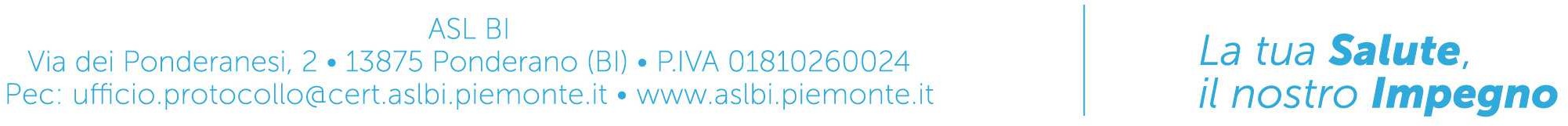 Al	Servizio Igiene e Sanità Pubblica Dipartimento di Prevenzione ASL Biella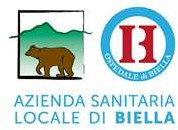 DELEGA PER VACCINAZIONI DI MINORIIl/la sottoscritto/a  	genitore di	nato il	/	/  	delega   il/la	ad accompagnare   il/la   suddetto/afiglio/a per essere sottoposto/a alla/e Vaccinazione/i in appuntamento per il giorno	/	/  	A tal fine dichiara di aver ricevuto e letto la scheda informativa relativa alla/e vaccinazione/i in appuntamento e di fornire il proprio consenso. Comunica inoltre di essere raggiungibile, in caso di bisogno, durante la fascia oraria prevista per la vaccinazione, al seguente numero telefonico  	Dichiara ancora che il/la suddetto/a figlio/a:Il genitore che sottoscrive il presente modulo in assenza dell’altro genitore, dichiara sotto la propria responsabilità, di manifestare la volontà di entrambi gli esercenti la patria potestà.Data	/	/  	Firma del genitore  	DEVE ESSERE ALLEGATA FOTOCOPIA DEL DOCUMENTO DI IDENTITA’ DEL GENITORE DELEGANTEN.B.: Per eventuali chiarimenti o altre necessità telefonare al n. 01515159261 dalle ore 08. 30  alle ore 10.30 nei giorni feriali.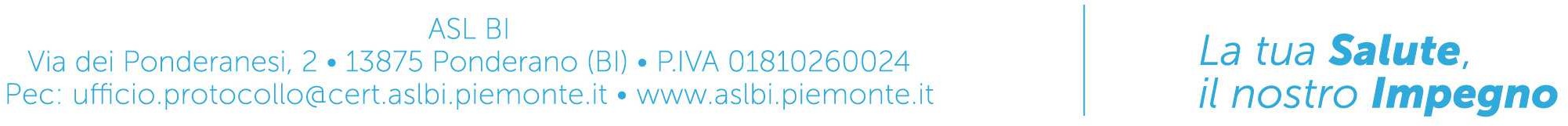 SINOOggi sta bene il bambino?Ha o ha avuto malattie importanti?Se si specificare seMalattia neurologicaMalattia con immunodeficienzaHa mai avuto convulsioni?Se si specificare seCon febbre?Senza febbre?Negli ultimi 3 mesi ha preso farmaci in modo continuativo?Se si specificare seCortisonici ad alte dosiAntitumoraliNegli ultimi tre mesi è stato sottoposto/a a radioterapia?Nell’ultimo anno ha ricevuto derivati del sangue come trasfusione o immunoglobuline?E’ allergico/a a qualche:Alimento?Farmaci?Vaccino?Se si trattasi di un vaccino o di un componente specificare quale:Se si trattasi di un vaccino o di un componente specificare quale:Se si trattasi di un vaccino o di un componente specificare quale:Ha avuto reazioni dopo le precedenti vaccinazioni?Se si, si è trattato di reazioni importanti?